KEMENTERIAN AGAMA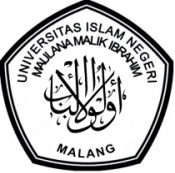 UNIVERSITAS ISLAM NEGERI MAULANA MALIK IBRAHIM MALANGJl. Gajayana No. 50 Malang 65144,  Telp. (0341) 551354, Fax. (0341) 572533Website : www.uin-malang.ac.id E-mail : info@uin-malang.ac.id Nomor		:  Un.03/KS.01.7/2308/2016			                 Malang, 17 Juni 2016Lampiran 	:  1 (satu) bendelPerihal 		:  Permohonan Informasi Harga						Kepada Yth. ............................................................................................di‘- T e m p a t – Dengan hormat,Sehubungan rencana realisasi pelaksanaan pekerjaan Pengadaan Modal Peralatan dan Mesin Jurusan Kimia  Fakultas Sains dan Teknologi Uin Maulana Malik Ibrahim Malang Tahun Anggaran 2016, bersama ini kami bermaksud agar perusahaan saudara memberikan informasi tentang harga barang sesuai dengan Rencana Anggaran Biaya (RAB) yang kami lampirkan dalam surat ini.Informasi harga yang saudara akan kami jadikan sebagai dasar pembuatan HPS lelang.Kami harap data harga barang dapat kami terima paling lambat pada :Hari	: 	Rabu Tanggal	: 	22 Juni 2016 Tempat 	: 	Unit Layanan Pengadaan Lantai II Gedung Rektorat UIN Maulana Malik Ibrahim Malang 		Jl. Gajayana No. 50 Malang (0341) 570886Adapun informasi harga tersebut bisa dikirim ke kantor ULP UIN Maulana Malik Ibrahim Malang, atau di fax di no (0341) 570886 dan atau dikirim via e-mail ke : ulp@uin-malang.ac.id atau ulp_uinmalang@kemenag.go.id.Demikian atas perhatian dan kerjasamanya yang baik, kami sampaikan terima kasih.Wassalamu’alaikum Wr. Wb.  Pejabat Pembuat Komitmen ,Dr. drh. Hj. Bayyinatul Muchtaromah, M.Si  NIP 19710919 200003 2 001KEMENTERIAN AGAMAUNIVERSITAS ISLAM NEGERI MAULANA MALIK IBRAHIM MALANGJl. Gajayana No. 50 Malang 65144,  Telp. (0341) 551354, Fax. (0341) 572533Website : www.uin-malang.ac.id E-mail : info@uin-malang.ac.idLampiran	: I (satu)Surat Permohonan Informasi Harga Barang 		Nomor   	: Un.03/KS.01.7/2308/2016		Tanggal 	: 17 Juni 2016 Pekerjaan 		: Pengadaan Modal Peralatan dan Mesin Jurusan Kimia Lokasi			: Fakultas Sains dan Teknologi UIN Maulana Malik Ibrahim MalangTahun Anggaran 	: 2016NB: Harga sudah termasuk pajak, biaya kirim, biaya instalasi, dan pelatihan/alih tehnologiPejabat Pembuat Komitmen ,Dr. drh. Hj. Bayyinatul Muchtaromah, M.SiNIP 19710919 200003 2 001NoNama AlatSpesifikasiJumlahJumlahHarga (Rp)Jumlah Harga (Rp)1.Thermo Scientific Evolution 220 UV-Vis Spectrophotometer- Double beam1set- Czerny-Turner Monochromator- Czerny-Turner Monochromator- Application Focused Beam Geometry- Application Focused Beam Geometry- Application Focused Beam Geometry- Light source : Xenon flash lamp- Light source : Xenon flash lamp- Detector : Dual silicon photodiodes- Detector : Dual silicon photodiodes- Detector : Dual silicon photodiodes- Wavelength range : 190-1100 nm- Wavelength range : 190-1100 nm- Wavelength range : 190-1100 nm- Absorbance, % Transmittance,- Absorbance, % Transmittance,  % Reflectancy, Kubelka-Munk  % Reflectancy, Kubelka-Munk- Includes :   - Euro/US/UK power cords   -Single position cell holder   - 2 pcs Quartz cuvette 10 mm   - 2 pcs Quartz cuvette 10 mm   - INSIGHT 2 software for computer   - INSIGHT 2 software for computer   - INSIGHT 2 software for computer     control of instrument and off-line      control of instrument and off-line      control of instrument and off-line      data analysis   - USB memory device- Including equipped integrating- Including equipped integrating   sphere2.Closed Microwave Digestion- Model : MDS-6G1set- 8 frame teflon vessel (PTFE) include- 8 frame teflon vessel (PTFE) include- 8 frame teflon vessel (PTFE) include- Pressure control : 0.1  ̴5.0 Mpa (750 psi)- Pressure control : 0.1  ̴5.0 Mpa (750 psi)- Pressure control : 0.1  ̴5.0 Mpa (750 psi)- Pressure control : 0.1  ̴5.0 Mpa (750 psi)- Maximum temperature : 250°C- Maximum temperature : 250°C- Outer material : anticorrosive super- Outer material : anticorrosive super- Outer material : anticorrosive super   strength composite- Inner vessel : TFM- Max sustained pressure : 10 Mpa- Max sustained pressure : 10 Mpa- Max sustained pressure : 10 Mpa- Inner vessel capacity : 70 mL- Max working pressure : 5.0 Mpa- Max working pressure : 5.0 Mpa- Max working temperature : 250°C- Max working temperature : 250°C- Max working temperature : 250°C- Operating ambient temp : 0-40°C- Operating ambient temp : 0-40°C- Operating ambient temp : 0-40°C- Working humidity : 15-80%RH- Working humidity : 15-80%RH- W x D x H : 450 x 600 x 620 mm- W x D x H : 450 x 600 x 620 mm- Net weight : 42 kg3.Teflon Lined Hydrothermal Synthesis Autoclave Acid Digestion Reactor- Inner liner material : teflon 2buah- Working capacity : 200 mL- Internal diameter : dia. 40 x 80 mm- Internal diameter : dia. 40 x 80 mm- Internal diameter : dia. 40 x 80 mm- Max design pressure : 100 kg/cm2- Max design pressure : 100 kg/cm2- Max design pressure : 100 kg/cm2- Max design temperature : up to 180°C- Max design temperature : up to 180°C- Max design temperature : up to 180°C- Max design temperature : up to 180°C- Clossure type : cap type- Seal type : O-ring- Material vessel : SS steel 316- Material vessel : SS steel 3164.Desikator Kaca Vacuum- With pocelain plate1buah- Diameter : 250 mm- Cat. 49 060 311- Ex Normax5.Magnetic Stirrer Hot Plate- Hotplate, magnetic stirrer2buah- Cimarex 2- Digital temp and stirrer control- Digital temp and stirrer control- Ceramic coating plate- Speed rpm : 50 - 1200 rpm- Temp. Max : up to 540°C- Dimension plate : 18.4 x 18.4 cm- Dimension plate : 18.4 x 18.4 cm- Power : 230 V/50-60 Hz6.Autoclave- Chamber : 300 x 7100 cm (50L)1set- Over all : 540 x 1040 x 530 mm (WxHxD)- Over all : 540 x 1040 x 530 mm (WxHxD)- Over all : 540 x 1040 x 530 mm (WxHxD)- Over all : 540 x 1040 x 530 mm (WxHxD)- Power consumption : 2 Kw- Net weight : 57 kg- Sterilization temp range : 105 to 135°C- Sterilization temp range : 105 to 135°C- Sterilization temp range : 105 to 135°C- Sterilization temp range : 105 to 135°C- Max allowed pressure : 0.26 Mpa- Max allowed pressure : 0.26 Mpa- Max allowed pressure : 0.26 MpaTemp display range : 5-137°C- Worming temp range : 45 to 60°C- Worming temp range : 45 to 60°C- Worming temp range : 45 to 60°C- Chamber material : SS- Sterilization time 1-2507.Freeze Drying- Microprocessor controls with1set   communication interface & LCD   communication interface & LCD- With pre-freezing for samples, widely- With pre-freezing for samples, widely- With pre-freezing for samples, widely- With pre-freezing for samples, widely   open condenser, without inner coil   open condenser, without inner coil   open condenser, without inner coil- Large refrigerating capacity and slight- Large refrigerating capacity and slight- Large refrigerating capacity and slight- Large refrigerating capacity and slight   noise of Danfoss compressor   noise of Danfoss compressor- Pre-cooling shelf can be used as draft- Pre-cooling shelf can be used as draft- Pre-cooling shelf can be used as draft- Pre-cooling shelf can be used as draft   tube to accelerate drying speed   tube to accelerate drying speed- Condenser and the operation panel are- Condenser and the operation panel are- Condenser and the operation panel are- Condenser and the operation panel are   made of 304 stainless steel- Drying area 0.1 M2- Cold trap temp : <-55°C- Ultimate vacuum : <10 Pa- Condenser capability : 3  ̴4 kg/24 hours- Condenser capability : 3  ̴4 kg/24 hours- Condenser capability : 3  ̴4 kg/24 hours- Condenser capability : 3  ̴4 kg/24 hours- Material tray stainless steel sample- Material tray stainless steel sample- Material tray stainless steel sample   holder, tray height adjustable   holder, tray height adjustable- Layers free setting- Material thickness not more than 10mm- Material thickness not more than 10mm- Material thickness not more than 10mm- Material thickness not more than 10mm   freeze drying time around 24 hours   freeze drying time around 24 hours   freeze drying time around 24 hours- Material capacity ϕ200mm x 4;1.2 L- Material capacity ϕ200mm x 4;1.2 L- Material capacity ϕ200mm x 4;1.2 L- Power 220 -240V 50/60 Hz 800W- Power 220 -240V 50/60 Hz 800W- Complete set with vacuum pump and- Complete set with vacuum pump and- Complete set with vacuum pump and- Complete set with vacuum pump and   flask8.Vacuum pump- Speed of evacuation : 20 L/min1set- Ultimate pressure : ≥0.08 Mpa- Ultimate pressure : ≥0.08 Mpa- Vacuum : 200 Mbar- Dimensions (LxBxH) : 215x120x235 mm- Dimensions (LxBxH) : 215x120x235 mm- Dimensions (LxBxH) : 215x120x235 mm- Dimensions (LxBxH) : 215x120x235 mm- Voltage rating : 230VAC, 50 Hz- Voltage rating : 230VAC, 50 Hz9.Orbital Shaker - Type of movement : orbital1set- Stroke : 20 mm- Speed range : 25 to 300 rpm- Speed display : LED display- Timer display : LED display- Time setting range : 59 min 59 sec or- Time setting range : 59 min 59 sec or- Time setting range : 59 min 59 sec or   continous- Dimension plate : 330x330 mm- Dimension plate : 330x330 mm- Complete set with dedicated platform- Complete set with dedicated platform- Complete set with dedicated platform- Complete set with dedicated platform   for 4x1000 mL clamp flasks10.TLC Developing Standard Tank with Lid- Twin trough chamber for 20x20 cm           plates3buah-022.5256 with stainless steel lid-022.5256 with stainless steel lid11.Oven UF 55 with forced- Memmert1set- Oven with force air circulation- Oven with force air circulation- Volume : 53 L- Dimensi interior : 400x400x330 mm- Dimensi interior : 400x400x330 mm- Dimensi interior : 400x400x330 mm- Berat netto : 57 kg- Berat gross : 76 kg- Temperature : min 10°C above ambient - Temperature : min 10°C above ambient - Temperature : min 10°C above ambient - Temperature : min 10°C above ambient    up to +300°C- Voltage : 230 V, 50/60 Hz- Power : 2000 watt12.Analytical Balance- Readability : 0.0001 gr1set- Repeatability : 0.1 mg- Stabilization time : 3 detik- Capacity : 210 gr- Platform size : dia. 9013.Agate mortar and pastle- OD.125 mm1buah- ID. 105 mm14.Agate mortar and pastleOD.80 mm1buah15. Hallow chatoda lamp Nickel (Ni)Agilent:                                                         code: 56-101037-00 current (mA) max 4-10, wavelength : 232; 352,5; 351,5; 362,5 nm1set16.Hallow chatoda lamp Chromium (Cr)Agilent:                                                          code: 56-101012-00 current (mA) max 7-15, wavelength : 357,9; 429,0; 520,8; 520,5 nm1set17.Vacuum pump- Speed of evacuation : 20 L/min1buah- Ultimate pressure : ≥0.08 Mpa- Ultimate pressure : ≥0.08 Mpa- Vacuum : 200 mbar- Dimensions (LxBxH) : 215x120x235 mm- Dimensions (LxBxH) : 215x120x235 mm- Dimensions (LxBxH) : 215x120x235 mm- Dimensions (LxBxH) : 215x120x235 mm- Voltage rating : 230VAC, 50 Hz- Voltage rating : 230VAC, 50 HzJUMLAH TOTALJUMLAH TOTALRp.    No.Nama AlatSpesifikasiJumlahJumlahHarga (Rp)Jumlah Harga (Rp)13.IBM X3500-M3-738032A Server- Intel Xeon Quad Core E55062set13.IBM X3500-M3-738032A Server- 2.13GHz, 800Mhz/4MB2set13.IBM X3500-M3-738032A Server- 80 watt2set13.IBM X3500-M3-738032A Server- 1x4GB PC3-10600, 1333MHz2set13.IBM X3500-M3-738032A Server- ECC DDR3-SDRAM (max 32GB)2set13.IBM X3500-M3-738032A Server- 146GB 10K 2.5 HS SAS2set13.IBM X3500-M3-738032A Server- No Operating System2set14.Lenovo Think Centre EDGE 93 10AR0027IF 18.5 Inch Desktop PC- Desktop PC5set14.Lenovo Think Centre EDGE 93 10AR0027IF 18.5 Inch Desktop PC- Intel Core i&-47705set14.Lenovo Think Centre EDGE 93 10AR0027IF 18.5 Inch Desktop PC- Processor (8M Cache, up tp 3.90GHz)5set14.Lenovo Think Centre EDGE 93 10AR0027IF 18.5 Inch Desktop PC- 4GB DDR3 PC 1600MHz (4 DIMM Slots)5set14.Lenovo Think Centre EDGE 93 10AR0027IF 18.5 Inch Desktop PC- 1.0 TB 7200rpm5set14.Lenovo Think Centre EDGE 93 10AR0027IF 18.5 Inch Desktop PC- 2.0 18.5 wide screen5set14.Lenovo Think Centre EDGE 93 10AR0027IF 18.5 Inch Desktop PC- 3.0 windows 75setJUMLAH TOTALJUMLAH TOTALJUMLAH TOTALJUMLAH TOTALJUMLAH TOTALRp.    